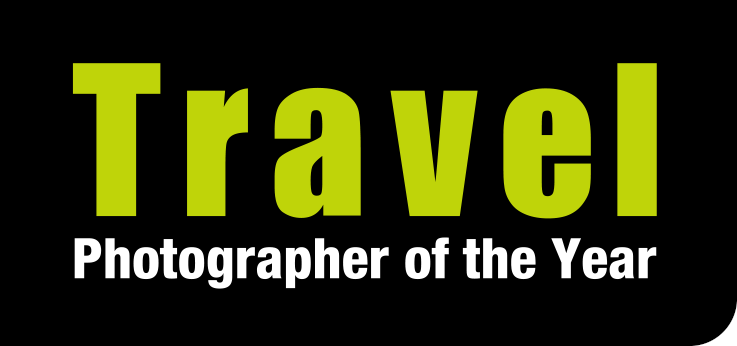 August 20 2018 - for immediate releaseTravel Photographer of the Year® images and photographers to feature at Xposure, the premier international photography festival in the Middle EastImages from the international Travel Photographer of the Year® (TPOTY®) awards are to go on display as part of this year’s prestigious Xposure International Photography Festival, the Middle East’s premier photography, taking the awards’ world-class contemporary travel images to a vast new audience. As well as displaying the best images from the history of Travel Photographer of the Year®, the new relationship presents entrants in this year’s TPOTY® awards - which close on October 1st - with a fantastic opportunity to feature in a showcase exhibition at Xposure 2019.The festival is held in Sharjah, with exhibitions taking place across Sharjah and Dubai. 50 of the best images from the first 15 years of the TPOTY awards will go on show in an outdoor exhibition at Xposure in Dubai from 10th November and at the four-day event in Sharjah, from November 21-24 this year. Travel Photographer of the Year founder Chris Coe and two former overall TPOTY winners, the renowned photographers Philip Lee Harvey and Timothy Allen, will present a feature on travel photography in Sharjah.In addition, a selection of the winning images from the special eight-image ‘Travel Portfolio - a body of work’ category in TPOTY® 2018 will feature at Xposure 2019, along with features on selected Travel Photographer of the Year® photographers. Launched by the Sharjah Government Media Bureau in 2016, Xposure is the leading photo festival in the Middle East and the official imagery and educational platform that combines a range of photography events including exhibitions, workshops, seminars, screenings, competitions and photo walks, and hosts a dedicated photographic and video production trade show. TPOTY® founder Chris Coe commented, “The Xposure exhibition is tremendous news for Travel Photographer of the Year® and its entrants. It’s also great news for those attending the event, as they will be able to enjoy some truly outstanding imagery in a magnificent setting. We are delighted with the new partnership and honoured to be able to feature TPOTY® images and photographers at such a prestigious event. I’m also looking forward to presenting the talk on travel photography with Philip and Tim there this November - and to being able to experience all the many elements of the Xposure festival.”The Xposure exhibition comes on the heels of the Travel Photographer of the Year ® exhibition at London Bridge City earlier this year - which was seen by over a million people - and a highly successful exhibition at the UNESCO World Heritage Site in Sintra, Portugal, which runs until August 26.The Travel Photographer of the Year ® awards were founded in 2003, are judged by a highly respected international panel of photographers and imaging experts and attract tens of thousands of photographs from over 130 countries each year. Entries for the 2018 competition close on October 1st. The shortlisted photographers will be announced in November and the winners in December. See www.tpoty.com for full information and to enter the awards.EndsFor media enquiries please contact Karen Coe at Travel Photographer of the Year on +44(0) 1728 627752 or email press@tpoty.com Images are available to accompany this story – please visit the 2017 Winners’ Gallery on tpoty.com to choose the images you would like, and we will provide them in high-res or as files for web galleries, along with captions. Travel Photographer of the Year was founded in 2003 and rapidly became one of the world’s leading travel photography awards. We accept entries from amateur, semi-pro and professional photographers of all ages and from all countries. We have received entries from photographers in more than 140 countries and, to date, our oldest entrant has been 88 years old, the youngest just five. 